APPROVAL OF NEW OUTCENTRE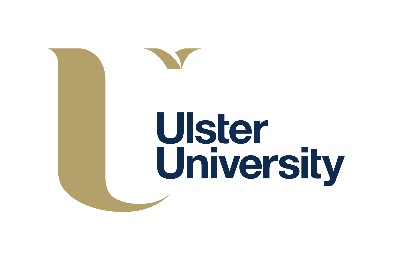 